Delfinki16.04.2020Temat tygodnia: Wiosna na wsiCzwartek:  Wiejskie podwórko1.Ćwiczenia poranne : Polecam w ramach zajęć ruchowych na wesoło rozpocząć dzień przy ulubionych melodiach. Utrwalamy układy taneczneZUMBA KIDS - Electronic Song - Minionshttps://www.youtube.com/watch?v=FP0wgVhUC9wZumba Kids (easy dance) - I like to move ithttps://www.youtube.com/watch?v=ymigWt5TOV82. Po co hodujemy zwierzęta – ćwiczenia i zabawy.•• Zabawa Co nam dają zwierzęta?Obrazki: kury, owcy, krowy, świnka, szynka, jajek, wełny, mlekoDzieci nazywają przedstawione na obrazkach  zwierzęta i zastanawiają się, co one dają człowiekowi.Dzieci nazywają produkty pochodzące od zwierząt i łączą ze sobą obrazki zwierzę-produkt3. Zabawa Smakujemy i dotykamy.Produkty pochodzące od zwierząt, apaszka.Rodzic pokazuje dzieciom produkty, które pochodzą od zwierząt, np.: jajka, ser, jogurt, miód, mleko, wełna.  Następnie zasłania dziecku oczy i podaje do spróbowania lub dotknięcia wybrany produkt. Dzieci podają nazwy produktów, a po odsłonięciu oczu nazywają zwierzęta, od których te produkty pochodzą, i wskazują je na obrazkach (ćwiczenie poprzednie).•• Burza mózgów – Co można zrobić z tych produktów?Rodzic podaje nazwę produktu otrzymanego od zwierząt, a dzieci mówią, do zrobienia czegomożna go wykorzystać. Np. jajka – ciasto, kanapki, sałatka… mleko – ser, budyń, jogurt…pióra – poduszka, pierzyna… wełna – szalik, sweter, czapka…4. Ćwiczenia klasyfikacyjne – Gdzie mieszkają zwierzęta?Obrazki domów zwierząt. ( można wydrukować i rozciąć lub tylko pokazać )Rodzic pokazuje obrazki domów, w których mieszkają zwierzęta. Dzieci  je nazywają, a następnie pod każdym domem umieszczają sylwetę zwierzęcia, które w nim mieszka (stajnia – koń; obora – krowa; kurnik – kura, chlew – świnia, ul – pszczoła ; gołębnik – gołąb).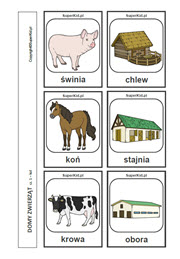 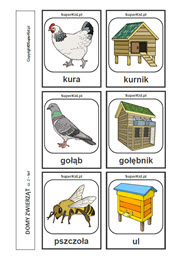 5.  Zabawa ruchowa – Gdzie kto mieszka.Obrazki domów zwierząt z poprzedniego ćwiczeniaRodzic odsłania po kolei, obrazki domów zwierząt. Dzieci poruszają się po  przy dźwiękach muzyki naśladując sposób poruszania zwierząt przedstawionych na obrazkach. Na przerwę w grze  siadają i kolejno przypominają, jak ten dom się nazywa.6.  Wspólne wykonanie makiety wiejskiego podwórka.•• Omówienie przez dzieci wyglądu wiejskiego podwórka.−− Jakie budynki powinny się tam znaleźć?−− Jakie zwierzęta tam spotkamy?•• Zapoznanie ze sposobem wykonania pracy.Kolorowe czasopisma, kredki, zdjęcia/obrazki zwierząt z wiejskiego podwórka, tekturki, kleje, plastelina, zielone farby, pędzelki, prostokątny kawałek tektury, papier kolorowy, bibuła, wykałaczki.• Dzieci wycinają z kolorowych czasopism obrazki/zdjęcia zwierząt, które można spotkać na wiejskim podwórku lub je rysują.• Dzieci przyklejają obrazki/zdjęcia na tekturkach i umocowują je plasteliną do tekturowych podstawek.• Rodzic przygotowuje prostokątny kawałek tekturki (0,5 m x 1 m), maluje go zieloną farbą• Dzieci oklejają pudełka kolorowym papierem – otrzymują zabudowaniaDzieci oklejają pudełka kolorowym papierem – otrzymują zabudowania gospodarcze, dom gospodarza.• Wspólne komponowanie makiety, ozdabianie elementami wykonanymi z bibuły (np. rośliny, staw) lub z wykałaczek (płot).•• Wykonanie pracy.•• Oglądanie makiety, nazywanie zabudowań, zwierząt.•• Umieszczenie makiety w pokoju•• Porządkowanie miejsc pracy.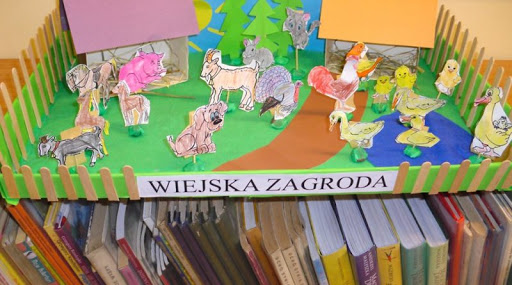 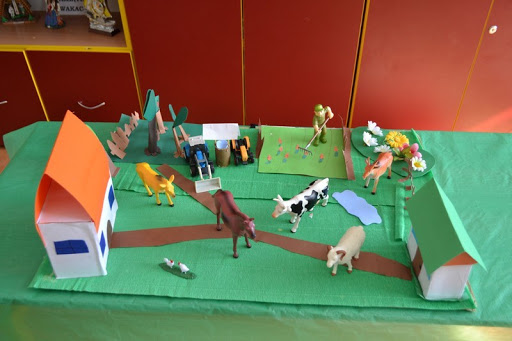 Druga wersja makiety do wyboruJak ulepić zwierzęta z plasteliny. Zagroda z owcami i psem z plasteliny. Mini farma dla dzieci.https://www.youtube.com/watch?v=_9mtHANZi6M7. Pożegnamy się piosenką „DZIADEK FAJNĄ FARMĘ MIAŁ” – Śpiewanki.tv - piosenki dla dziecihttps://www.youtube.com/watch?v=30nw6AtuGiQDla chętnych:„SZUKAM MAMY'' - nauka zwierząt, odgłosy zwierząt dla dzieci, bajka - PiesioTv 🐾https://www.youtube.com/watch?v=E5bWIQo182c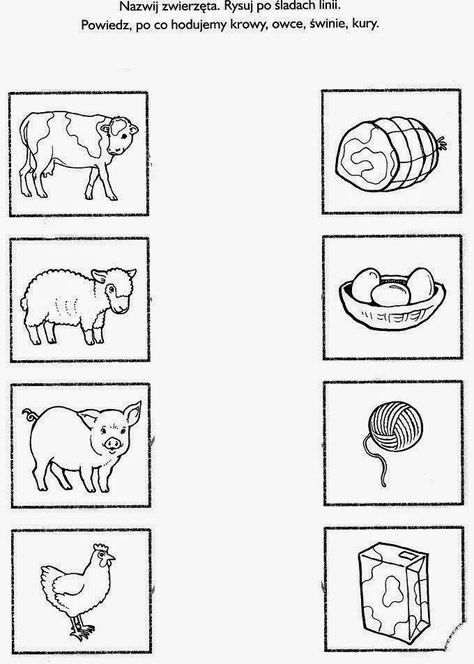 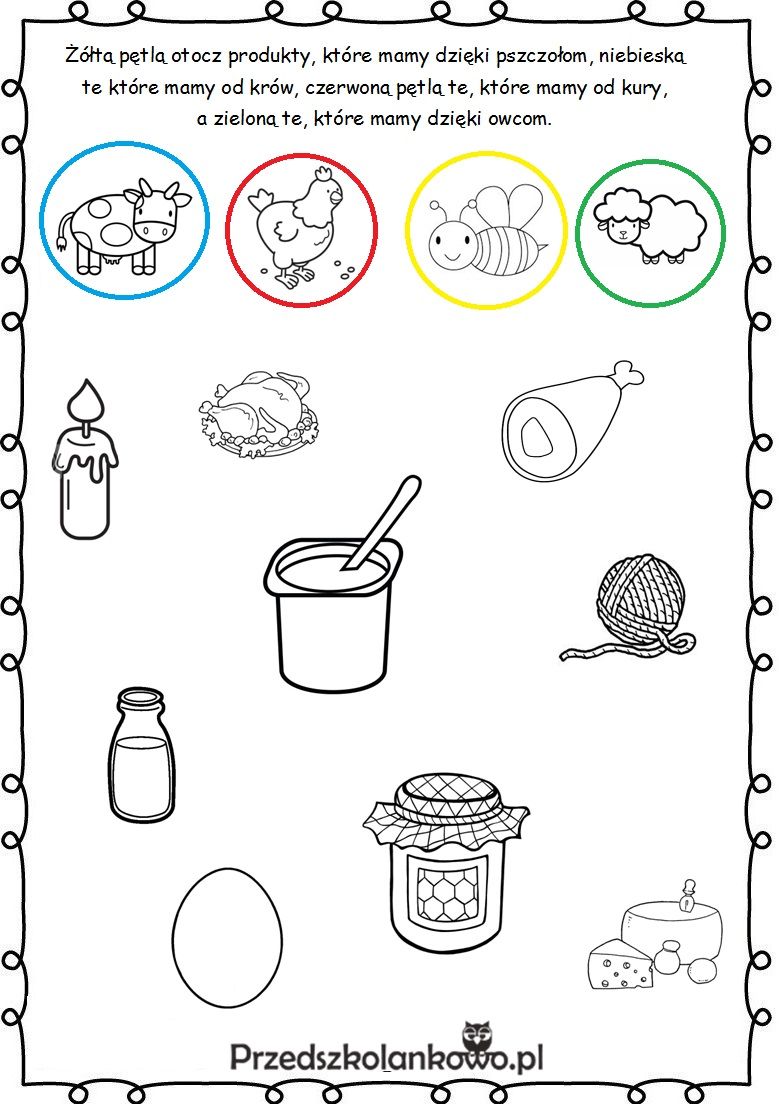 